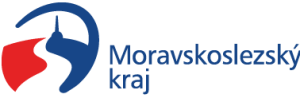 „Podpora aktivit v oblasti prevence rizikových projevů chování u dětí a mládeže na školní rok 2019/2020“Projekt: „Třídnické hodiny“Supervize 1V listopadu nás lektoři navštívili, aby se v rámci supervize třídnických hodin zúčastnili osobně. S každým učitelem byl po ukončení třídnické hodiny veden individuální pohovor, během něhož byl proveden rozbor třídnické hodiny. Ve stejném dni měli všichni zúčastnění možnost rozebrat své dotazy během konzultace učitelů s lektory.